平成２ ９ 年５ 月１ １日青 森 県 り ん ご 果 樹 課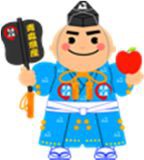 平成２８年産青森りんごの販売価格（平成２９年４月）について１	産地価格４月の産地価格は、１㎏当たり 190 円で、前年及び平年（５か年中庸３か年平均）対比とも 71％となった。入荷量は、前年をやや下回ったものの、ほぼ平年並で、消費地における他果実の出回り量が潤沢で、りんごの荷動きが鈍かったことなどから、価格は前年及び平年を大幅に下回った。(注)  産地５市場及び県りんご商協連の主要組合員の平均価格（加重平均）である。中庸３か年平均は、月毎の過去５か年の中庸３か年平均値である。２	消費地市場価格４月の消費地市場価格は、１㎏当たり 258 円で、前年対比 74％、平年（５か年中庸３か年平均）対比では 77％となった。消費地市場では、果実全体の入荷量が潤沢で安値となっている中、県産りんごは、出荷が終盤となった普通冷蔵の「サンふじ」の入荷量が前年及び平年を大きく上回ったことなどから、価格は前年及び平年を大幅に下回った。(注) 東京、大阪、名古屋、福岡、札幌の５市場の平均価格（加重平均）である。中庸３か年平均は、月毎の過去５か年の中庸３か年平均値である。青森りんごの産地価格	（単位：円／kg、％）※ 産地5市場及び県りんご商協連の主要組合員の平均価格（加重平均）である。※ 中庸3か年平均は、過去5か年の中庸3か年平均値である。（以下の表についても同様）青森りんごの消費地市場価格	（単位：円／kg、％）※ 東京、大阪、名古屋、福岡、札幌の5市場の平均価格（加重平均）である。青森りんごの県外出荷数量	（単位：ｔ、％）※  出荷数量は、生食用として県外に出荷されたものである。	［県りんご対策協議会］青森りんごの県外販売額	（単位：ｔ、円／kg、百万円、％）※ 県外市場及び輸出の合計（小口他、加工は含まない）である。青森りんごの加工実績	（単位：ｔ、％）［県りんご加工協会］輸出量及び金額（全国）	（単位：ｔ、百万円、％）数量	金額※  財務省の発表時期の関係から、１か月遅れのデータ公表となる。	［財務省貿易統計］青森りんごの産地価格	（単位：円／kg、％）青森りんごの産地価格	（単位：円／kg、％）青森りんごの産地価格	（単位：円／kg、％）青森りんごの産地価格	（単位：円／kg、％）青森りんごの産地価格	（単位：円／kg、％）青森りんごの産地価格	（単位：円／kg、％）青森りんごの産地価格	（単位：円／kg、％）青森りんごの産地価格	（単位：円／kg、％）青森りんごの産地価格	（単位：円／kg、％）青森りんごの産地価格	（単位：円／kg、％）青森りんごの産地価格	（単位：円／kg、％）青森りんごの産地価格	（単位：円／kg、％）区分8月9月10月11月12月1月2月3月4月累 計平成28年産175190245251199180159136190222平成27年産174156247205188190198201267209前年対比1011229912210695806871106中庸３か年平均179147201198174181191202268193中庸３か年平均対比9812912212711499836771115青森りんごの消費地市場価格	（単位：円／kg、％）青森りんごの消費地市場価格	（単位：円／kg、％）青森りんごの消費地市場価格	（単位：円／kg、％）青森りんごの消費地市場価格	（単位：円／kg、％）青森りんごの消費地市場価格	（単位：円／kg、％）青森りんごの消費地市場価格	（単位：円／kg、％）青森りんごの消費地市場価格	（単位：円／kg、％）青森りんごの消費地市場価格	（単位：円／kg、％）青森りんごの消費地市場価格	（単位：円／kg、％）青森りんごの消費地市場価格	（単位：円／kg、％）青森りんごの消費地市場価格	（単位：円／kg、％）青森りんごの消費地市場価格	（単位：円／kg、％）区分8月9月10月11月12月1月2月3月4月累 計平成28年産306278325339371322289265258299平成27年産323258280289332310307326349310前年対比9510811611711210494817496中庸３か年平均301251258284322301296305333296中庸３か年平均対比102111126119115107988777101区分区分つがる紅玉陸奥ジョナゴールド王林ふじその他その他合計区分区分つがる紅玉陸奥ジョナゴールド王林ふじ早生ふじ合計４月平成28年産17821516892199121(40)190４月平成27年産205259159138284159267４月前年対比878310667707671４月中庸3か年平均192261186181281172268４月中庸3か年平均対比93829051717071４月累計平成28年産177185317230196235198(221)222４月累計平成27年産152177300222194227173(166)209４月累計前年対比116105106104101104114(133)106４月累計中庸3か年平均151166269191163213154(156)193４月累計中庸3か年平均対比117111118120120110129(142)115区分区分つがる紅玉陸奥ジョナゴールド王林ふじその他その他合計区分区分つがる紅玉陸奥ジョナゴールド王林ふじ早生ふじ合計４月平成28年産323587325257252273258４月平成27年産357645350309353349349４月前年対比90919383717874４月中庸3か年平均348630347315334327333４月中庸3か年平均対比93939482758377４月累計平成28年産277324456323284294323(345)299４月累計平成27年産252311444334302321298(295)310４月累計前年対比110104103979492108(117)96４月累計中庸3か年平均244302427323289308280(277)296４月累計中庸3か年平均対比1141071071009895115(125)101区分区分つがる紅玉陸奥ジョナゴールド王林ふじその他その他合計区分区分つがる紅玉陸奥ジョナゴールド王林ふじ早生ふじ合計４月平成28年産105442,5283,17227,44885534,152４月平成27年産125382,7023,20223,06081029,937４月前年対比841169499119106114４月中庸3か年平均83682,7613,02523,15974029,827４月中庸3か年平均対比1276592105119116115４月累計平成28年産19,0692,25590212,60019,157137,00644,250(20,152)235,239４月累計平成27年産23,2382,11383213,34820,245143,79842,941(20,366)246,515４月累計前年対比82107108949595103(99)95４月累計中庸3か年平均22,1211,9341,13414,68719,450129,74434,750(16,359)224,230４月累計中庸3か年平均対比86117808698106127(123)105区分区分数量価格販売金額４月平成28年産33,8102598,759４月平成27年産29,61935010,357４月前年対比1147485４月中庸3か年平均29,5023349,014４月中庸3か年平均対比1157897４月累計平成28年産224,56130568,544４月累計平成27年産235,76131373,743４月累計前年対比959793４月累計中庸3か年平均213,65129961,639４月累計中庸3か年平均対比105102111区分区分原料集荷量原料処理量翌月繰越量４月平成28年産4,5655,9952,964４月平成27年産3,0682,9732,605４月前年対比149202114４月中庸3か年平均2,6342,8071,873４月中庸3か年平均対比173214158４月累計平成28年産70,34367,379４月累計平成27年産73,68471,079４月累計前年対比9595４月累計中庸3か年平均61,13159,383４月累計中庸3か年平均対比115113